1. Чтобы узнать,  о чем сегодня будем читать, вы должны поработать с текстом на карточке.2. Подберите иллюстрации, которые относятся к теме "ВЕСНА".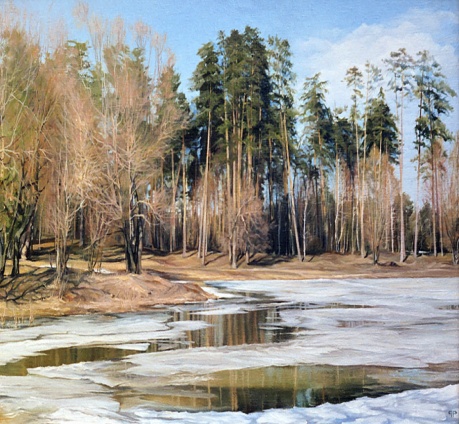 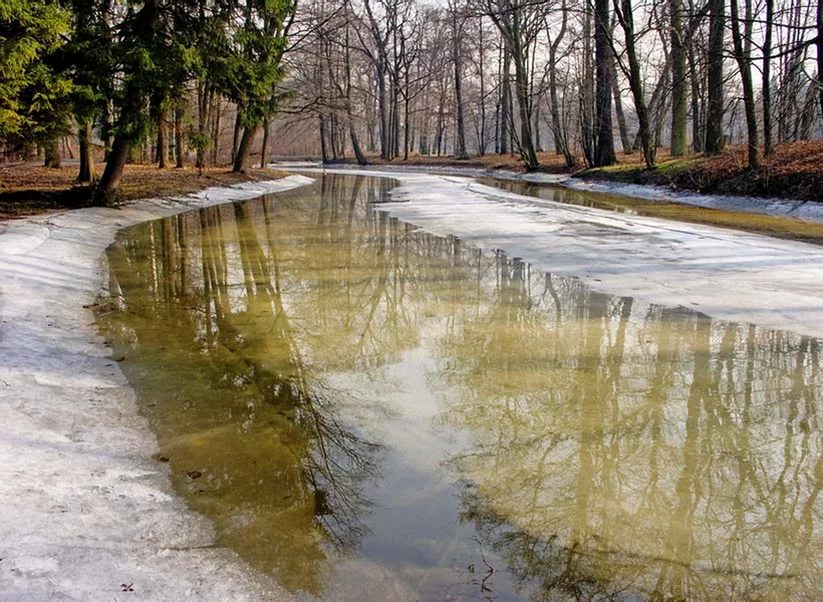 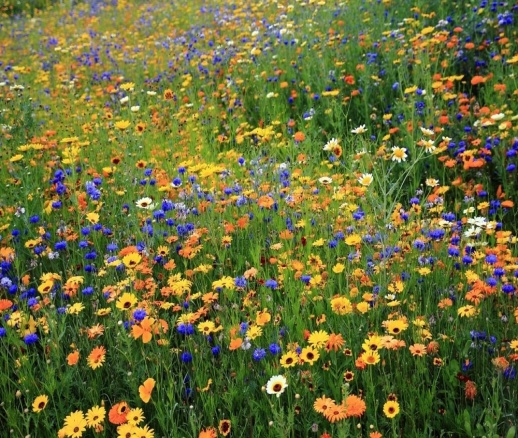 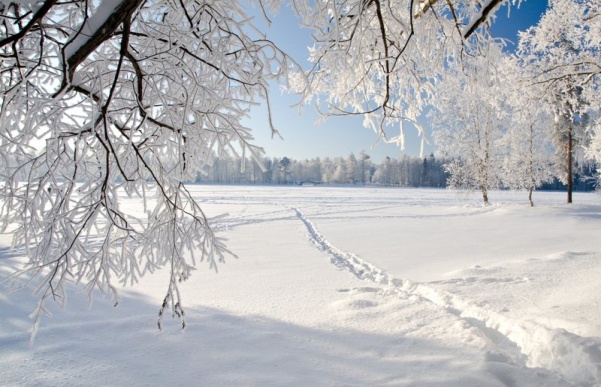 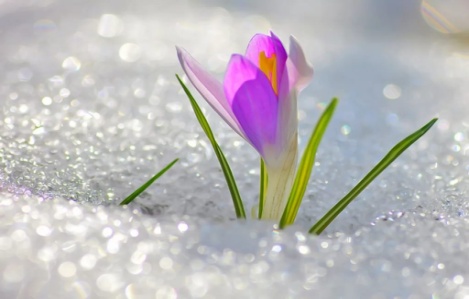 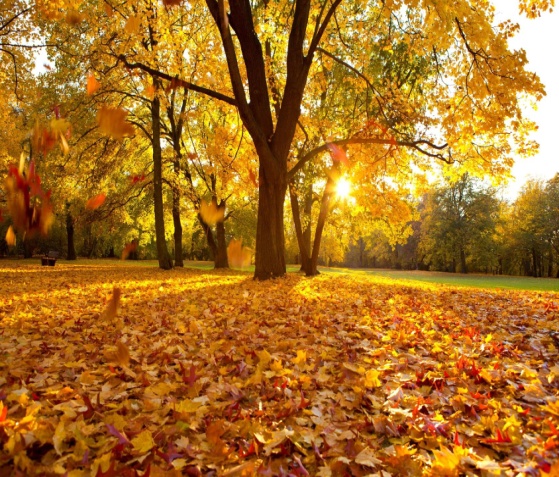 - Какое время года было до весны?  ____________________- Какое время года будет после весны? __________________- Какое время года будет между летом и зимой? _________________- Какие весенние месяцы вы знаете? ____________________________________________3. Посмотрите на картинки. Найдите лишнюю.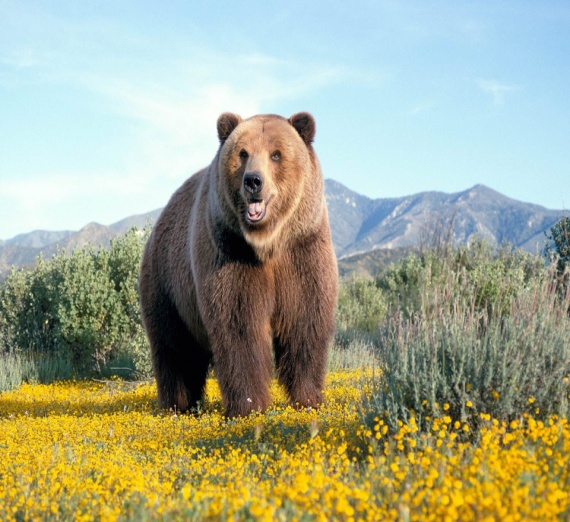 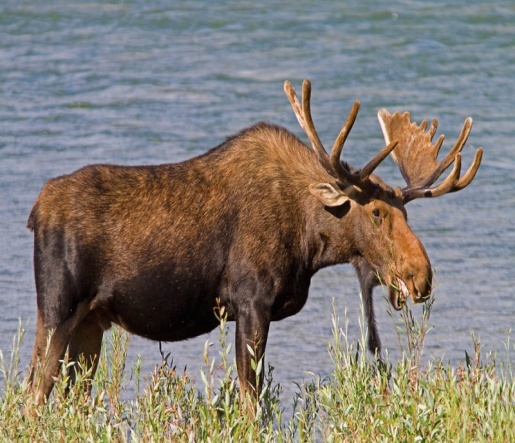 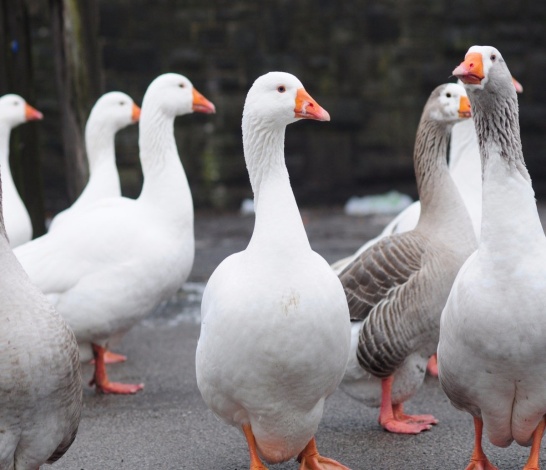 __________________                     _______________	________________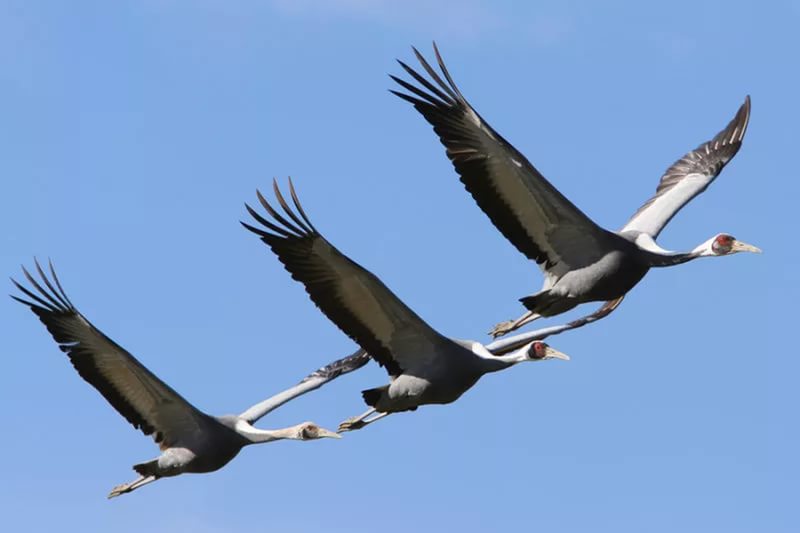 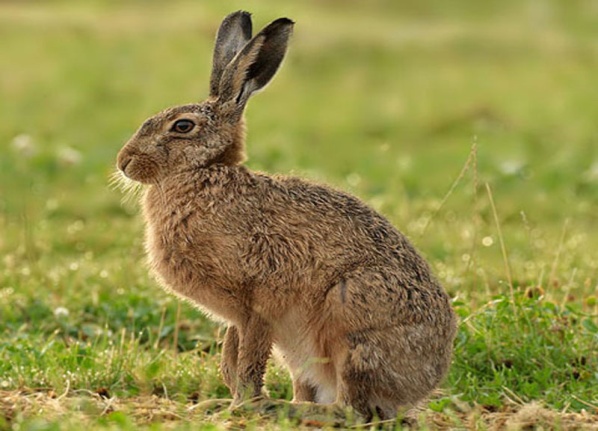 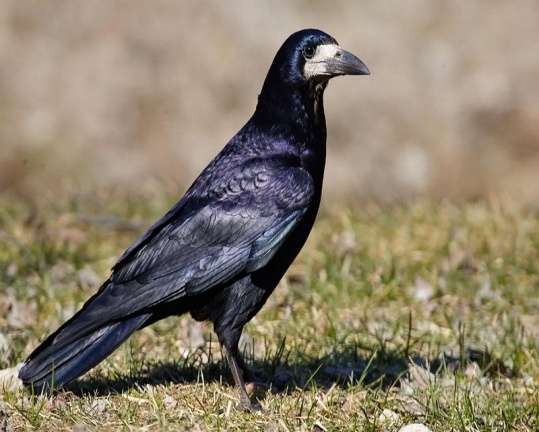  ___________________	______________	______________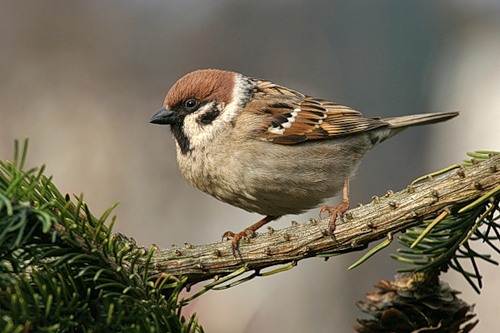 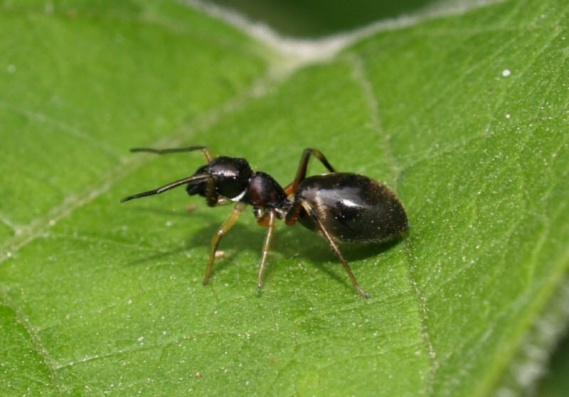 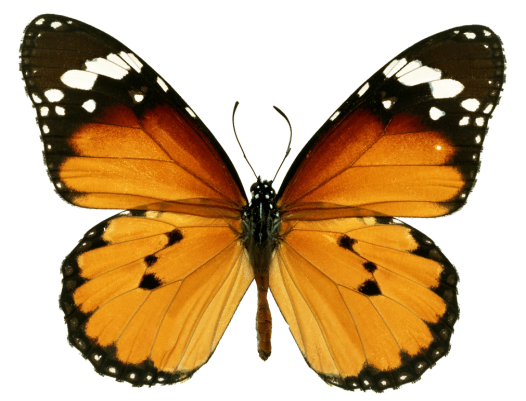      _________________	________________	_______________Лишняя картинка _________________, потому что _______________________ не было в рассказе.4. На карточке Вы должны вспомнить текст и вставить  пропущенные слова.        Застучала за окошком звонкая капель. Потеплел воздух, тает снег. На кустах и деревьях пожелтела листва. Из-под снега поднимаются стрелы зелёной травы. Птицы готовятся к перелёту на юг. Скоро на деревьях появятся  первые листочки. Поплывут по реке первые льдины. Ручьи наполнят лес весенним журчанием.        Выбежал на опушку___________ ____________, присел на ______________, огляделся.  Ушки на _________________ у робкого _____________. Смотрит __________  ___________: вышел на опушку леса огромный ________ с _______________. Остановился, слушает ___________.